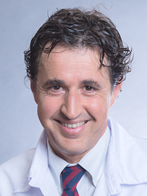 Prof Trombetti AndreaMédecin-adjoint agrégéLe Prof Trombetti Andrea, rhumatologue de formation, est actuellement médecin-adjoint agrégé au Service des Maladies Osseuses et au Service de Gériatrie des HUG, et professeur à la Faculté de Médecine de Genève. Le Prof Trombetti Andrea est notamment en charge de consultations ambulatoires et hospitalières de diagnostic et de traitement des maladies osseuses, et du métabolisme phosphocalcique et minéral, au Service des Maladies Osseuses des HUG depuis plus de vingt ans. Ses domaines d’expertise clinique concernent particulièrement : les maladies osseuses rares, la prise en charge des atteintes parathyroïdiennes et les manifestations osseuses liées à l’insuffisance rénale dont il est le consultant et référant pour ce type de problème en néphrologie. Par ailleurs, il a développé depuis environ deux ans une compétence unique en suisse et rare à l’international pour la lecture des biopsies osseuses avec histomorphométrie (formation faite auprès du Professeur M.H. Lafage-Proust, Saint-Etienne) et est membre international reconnu de l’EUROD (« European Renal Osteodystrophy, groupe européen d’expertise dans ce domaine). Au-delà de son expertise clinique reconnue à l’international, il a notamment mis en place la « Consultation Multidisciplinaire du Centre des Maladies Rares du Métabolisme Minéral et Osseux (CMR-MMO) » aux HUG, en parallèle à sa contribution à la mise en place du réseau suisse de référence pour les maladies osseuses rares SG BOND (« Swiss Group for Rare Bone and Connective Tissue Disorders ») dont il est membre du comité exécutif de ce réseau et coordinateur de la recherche. Ceci l’amène à collaborer activement avec de nombreux experts nationaux et internationaux.Ses autres domaines d’expertise clinique concernent la prise en charge des patients chuteurs et avec troubles de la mobilité (Service de Gériatrie et de Réadaptation et Service des Maladies Osseuses). Le Prof Andrea Trombetti est responsable du programme hospitalier CHEOPS (CHutEs et OstéoPoroSe), hébergé au sein d’une unité dédiée, ainsi que de la consultation ambulatoire CHEOPS. Il est également responsable de la “Filière Chutes” et responsable du groupe d’expert HUG Chutes.En termes de recherche, le Prof Trombetti Andrea a été bénéficiaire de nombreuses bourses de recherche comme requérant principal, y inclus du Fonds national suisse de la recherche scientifique, et fort d’un séjour à la Tufts University (Boston, USA), ses travaux de recherche ont été publiés dans des revues internationales de haut niveau.